Ciekawostki z biografii Franza KafkiCzy wiesz, że gdyby nie naruszenie ostatniej woli Franza Kafki przez jego najlepszego przyjaciela, nie znalibyśmy dzisiaj ani "Procesu", ani "Zamku"? W tym artykule przedstawiamy <strong>ciekawostki o Franzu Kafce</strong>.Ciekawostki o Franzu KafceFranz Kafka to jeden z najważniejszych pisarzy XX wieku, którego dzieła są zaliczane do kanonu literatury światowej. Chcielibyśmy przybliżyć tę postać polskiemu czytelnikowi, przytaczając ciekawostki o Franzu Kafce.Franz Kafka – streszczenie biografiiKafka urodził się 3 lipca 1883 roku w Pradze, w rodzinie żydowskiej. Jego językiem ojczystym był niemiecki, ale Franz Kafka znał również bardzo dobrze język czeski, a pod koniec życia uczył się hebrajskiego. Literaturą zaczął zajmować się już w wieku młodzieńczym, ale prawdopodobnie sam zniszczył swoje wczesne dzieła. Studiował prawo, później pracował jako nadinspektor warunków pracy w zakładach przemysłowych.W 1922 w związku z gruźlicą musiał zrezygnować z pracy. Przeniósł się do Berlina i poświęcił się pisaniu. W związku z postępującą chorobą Kafka przedwcześnie zmarł w 1924 roku, w wieku 40 lat.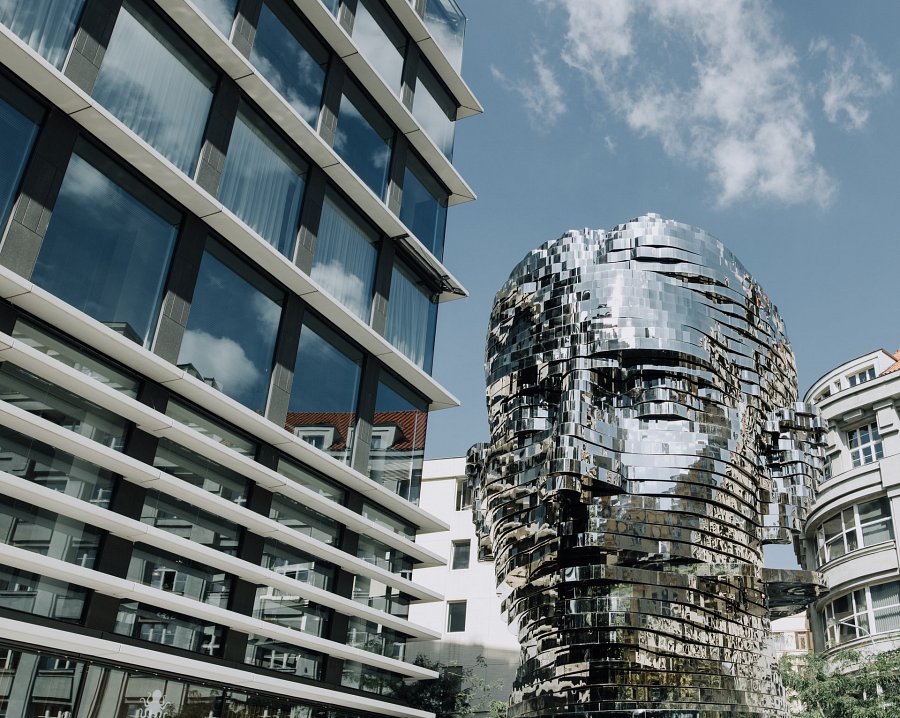 Ciekawostki o Franzu Kafcel Kafka rozpoczynał studia na wydziale chemii Uniwersytetu Praskiego, ale po kilku tygodniach postanowił przenieść się na prawo. Na tym kierunku zdobył tytuł doktora.l Pierwsze wydanie szkiców prozy Franza Kafki zostało opublikowane w monachijskim czasopiśmie literackim.l Prawdopodobnie pod wpływem filozofii Rudolfa Steinera przestał jeść mięso i został wegetarianinem.l Był dość znany w środowisku praskich, niemieckojęzycznych elit intelektualnych. Był stałym członkiem kilku praskich salonów literackich.l Pracując jako inspektor pracy, Kafka szybko awansował i dzięki temu dobrze zarabiał. Mimo to mieszkał z rodzicami aż do ukończenia 35 lat.l Prawdopodobnie to dzięki doświadczeniom z pracy, w głowie pisarza narodziła się koncepcja „Procesu”.l W ostatniej woli Kafka prosił swojego najlepszego przyjaciela i późniejszego biografa Maxa Broda, aby ten zniszczył wszystkie jego niedokończone dzieła. Gdyby Brod wykonał polecenie, dziś nie znalibyśmy takich dzieł jak „Proces” czy „Zamek”.Czy znaliście wszystkie te ciekawostki o Franzu Kafce? 